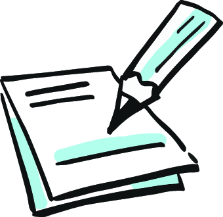 Arbeitsblatt:Klimazonen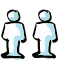 Arbeitsaufträge in Partnerarbeit	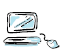 1. Informiere dich auf klassewasser.de > Jugendliche > Wasser-Wissen > Wetter und Klima  > Klimazonen der Erde über die Klimazonen der Erde. 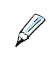    2. Verfasse einen knappen Lexikoneintrag zu „Klimazonen“. Erläutere dabei, von welchen Faktoren die Einteilung in eine Klimazone abhängt.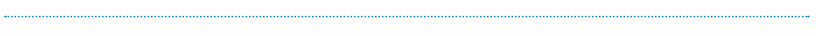 Arbeitsaufträge in Partnerarbeit	3. Betrachte das explainity-Video „Klimazonen einfach erklärt“ auf YouTube. Bearbeite währenddessen das AB 2, indem du wesentliche Merkmale (Breitengrad, Sonnenstunden, etc.) der Klimazonen notierst.   4. Recherchiere fehlende Informationen im Internet. Nutze hierfür auch die Karte der       Klima- und Vegetationszonen von ZUM-Unterrichten.Arbeitsaufträge in Einzelarbeit 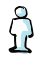   5. Erkläre, weshalb die Grenzen der Klimazonen schwammig und nicht einfach zu ziehen   sind.   6. Erläutere die Rolle von Sonne und Wasser / Niederschlag bezüglich der Klimazonen.